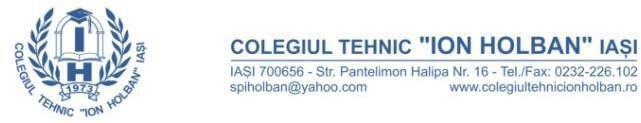 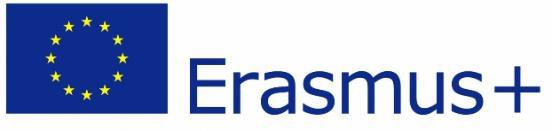 ACORD PĂRINŢI / REPREZENTANT LEGALSubsemnatul/Subsemnata,..................................................................................................................,CNP..................................................................................,CI....................................., eliberată de...................,la data de........................................., adresa de domiciliu ......................................................................,  localitatea....................................., judeţul................................, telefon....................................,Ȋn calitate de părinte/tutore/ reprezentant legal al elevului/eleveinumele şi prenume	,clasa………………..., CNP…………………………………..., eliberată de	ladata	de............................................,	adresa	de	domiciliu	….………………	localitatea………………….., judeţul…………………………. telefon…………………, adresă e-mail....................................................................Declar următoarele:sunt de acord cu participarea fiului meu/fiicei mele	laconcursul de selecţie din cadrul proiectului Erasmus+, cu nr. 2022-1-RO01-KA121-SCH-000060044, - îmi  asum    răspunderea  cu   privire   la   îndeplinirea,   de   către   fiul   meu   /   fiica   mea,………………………………………….……………………………………………………a tuturor obligaţiilor ce revin beneficiarilor prin proiect (în cazul în care va fi selectat).Totodată, în cunoştinţă de cauză, îmi exprim acordul pentru implicarea copilului meu în toate activităţile ce ţin de buna desfăşurare a procesului de selecţie şi pregătirea activităţilor proiectului:Depunerea dosarului de candidaturăParticiparea la probele pentru selecţiePregătirea pedagogică, lingvistică, culturală şi prevenirea riscurilorParticiparea la mobilitateRealizarea produselor finaleDiseminarea rezultatelorRealizarea documentelor pentru evaluare, raportare şi validare	Toate aceste activități nu trebuie să afecteze programul școlar, fiind de accord cu recuperarea individuală obligatorie a materiei in cazul absențelor.	În cazul în care fiica/ fiul meu va fi selectat, prezentul acord reprezintă garanția unei bune colaborări pe tot parcursul derulării activităților proiectului, între subsemnatul, în calitate de părinte/reprezentant legal și Colegiul Tehnic „Ion Holban” Iași, instituția beneficiară a acreditării Erasmus+, proiect nr. 2022-1-RO01-KA121-SCH-000060044
	În cazul nerespectării tuturor acestor obligații, asumate prin semnarea acestui angajament, mă angajez să returnez întreaga sumă ce	se va cheltui pentru fiul meu /fiica mea  .............................................................................în calitate de participant, în proiectul nr. 2022-1-RO01-KA121-SCH-000060044.
Data:	Nume și prenume părinte / reprezentant legal: